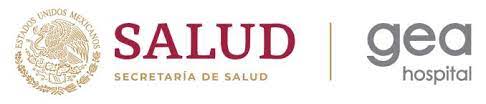 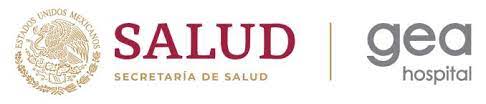 *DOCUMENTO QUE ACREDITA: CERTIFICADO DE ESTUDIOS, CONSTANCIA DE ESTUDIOS, HISTORIAL ACADÉMICO TÍTULO Y CÉDULANOTA: SI USTED REQUIERE UN MAYOR NÚMERO DE ESPACIOS PARA ALGÚN RUBRO ESPECÍFICO LOS PODRÁ AGREGAR.NOTA: SI USTED REQUIERE UN MAYOR NÚMERO DE ESPACIOS PARA ALGÚN RUBRO ESPECIFICO LOS PODRÁ AGREGAR.CURRÍCULUM VITAE INSTRUCCIONES: LEA Y CONTESTE CADA UNO DE LOS RUBROS A COMPUTADORA (NO SE ACEPTARÁN A MANO)RECUERDE PONER LOS DATOS EXACTAMENTE COMO APARECEN EN SUS DOCUMENTOSCURRÍCULUM VITAE INSTRUCCIONES: LEA Y CONTESTE CADA UNO DE LOS RUBROS A COMPUTADORA (NO SE ACEPTARÁN A MANO)RECUERDE PONER LOS DATOS EXACTAMENTE COMO APARECEN EN SUS DOCUMENTOSCURRÍCULUM VITAE INSTRUCCIONES: LEA Y CONTESTE CADA UNO DE LOS RUBROS A COMPUTADORA (NO SE ACEPTARÁN A MANO)RECUERDE PONER LOS DATOS EXACTAMENTE COMO APARECEN EN SUS DOCUMENTOSCURRÍCULUM VITAE INSTRUCCIONES: LEA Y CONTESTE CADA UNO DE LOS RUBROS A COMPUTADORA (NO SE ACEPTARÁN A MANO)RECUERDE PONER LOS DATOS EXACTAMENTE COMO APARECEN EN SUS DOCUMENTOSCURRÍCULUM VITAE INSTRUCCIONES: LEA Y CONTESTE CADA UNO DE LOS RUBROS A COMPUTADORA (NO SE ACEPTARÁN A MANO)RECUERDE PONER LOS DATOS EXACTAMENTE COMO APARECEN EN SUS DOCUMENTOSCURRÍCULUM VITAE INSTRUCCIONES: LEA Y CONTESTE CADA UNO DE LOS RUBROS A COMPUTADORA (NO SE ACEPTARÁN A MANO)RECUERDE PONER LOS DATOS EXACTAMENTE COMO APARECEN EN SUS DOCUMENTOSCURRÍCULUM VITAE INSTRUCCIONES: LEA Y CONTESTE CADA UNO DE LOS RUBROS A COMPUTADORA (NO SE ACEPTARÁN A MANO)RECUERDE PONER LOS DATOS EXACTAMENTE COMO APARECEN EN SUS DOCUMENTOSCURRÍCULUM VITAE INSTRUCCIONES: LEA Y CONTESTE CADA UNO DE LOS RUBROS A COMPUTADORA (NO SE ACEPTARÁN A MANO)RECUERDE PONER LOS DATOS EXACTAMENTE COMO APARECEN EN SUS DOCUMENTOSCURRÍCULUM VITAE INSTRUCCIONES: LEA Y CONTESTE CADA UNO DE LOS RUBROS A COMPUTADORA (NO SE ACEPTARÁN A MANO)RECUERDE PONER LOS DATOS EXACTAMENTE COMO APARECEN EN SUS DOCUMENTOSCURRÍCULUM VITAE INSTRUCCIONES: LEA Y CONTESTE CADA UNO DE LOS RUBROS A COMPUTADORA (NO SE ACEPTARÁN A MANO)RECUERDE PONER LOS DATOS EXACTAMENTE COMO APARECEN EN SUS DOCUMENTOSCURRÍCULUM VITAE INSTRUCCIONES: LEA Y CONTESTE CADA UNO DE LOS RUBROS A COMPUTADORA (NO SE ACEPTARÁN A MANO)RECUERDE PONER LOS DATOS EXACTAMENTE COMO APARECEN EN SUS DOCUMENTOSCURRÍCULUM VITAE INSTRUCCIONES: LEA Y CONTESTE CADA UNO DE LOS RUBROS A COMPUTADORA (NO SE ACEPTARÁN A MANO)RECUERDE PONER LOS DATOS EXACTAMENTE COMO APARECEN EN SUS DOCUMENTOSCURRÍCULUM VITAE INSTRUCCIONES: LEA Y CONTESTE CADA UNO DE LOS RUBROS A COMPUTADORA (NO SE ACEPTARÁN A MANO)RECUERDE PONER LOS DATOS EXACTAMENTE COMO APARECEN EN SUS DOCUMENTOSCURRÍCULUM VITAE INSTRUCCIONES: LEA Y CONTESTE CADA UNO DE LOS RUBROS A COMPUTADORA (NO SE ACEPTARÁN A MANO)RECUERDE PONER LOS DATOS EXACTAMENTE COMO APARECEN EN SUS DOCUMENTOSCURRÍCULUM VITAE INSTRUCCIONES: LEA Y CONTESTE CADA UNO DE LOS RUBROS A COMPUTADORA (NO SE ACEPTARÁN A MANO)RECUERDE PONER LOS DATOS EXACTAMENTE COMO APARECEN EN SUS DOCUMENTOSCURRÍCULUM VITAE INSTRUCCIONES: LEA Y CONTESTE CADA UNO DE LOS RUBROS A COMPUTADORA (NO SE ACEPTARÁN A MANO)RECUERDE PONER LOS DATOS EXACTAMENTE COMO APARECEN EN SUS DOCUMENTOSCURRÍCULUM VITAE INSTRUCCIONES: LEA Y CONTESTE CADA UNO DE LOS RUBROS A COMPUTADORA (NO SE ACEPTARÁN A MANO)RECUERDE PONER LOS DATOS EXACTAMENTE COMO APARECEN EN SUS DOCUMENTOSCURRÍCULUM VITAE INSTRUCCIONES: LEA Y CONTESTE CADA UNO DE LOS RUBROS A COMPUTADORA (NO SE ACEPTARÁN A MANO)RECUERDE PONER LOS DATOS EXACTAMENTE COMO APARECEN EN SUS DOCUMENTOSCURRÍCULUM VITAE INSTRUCCIONES: LEA Y CONTESTE CADA UNO DE LOS RUBROS A COMPUTADORA (NO SE ACEPTARÁN A MANO)RECUERDE PONER LOS DATOS EXACTAMENTE COMO APARECEN EN SUS DOCUMENTOSCURRÍCULUM VITAE INSTRUCCIONES: LEA Y CONTESTE CADA UNO DE LOS RUBROS A COMPUTADORA (NO SE ACEPTARÁN A MANO)RECUERDE PONER LOS DATOS EXACTAMENTE COMO APARECEN EN SUS DOCUMENTOSCURRÍCULUM VITAE INSTRUCCIONES: LEA Y CONTESTE CADA UNO DE LOS RUBROS A COMPUTADORA (NO SE ACEPTARÁN A MANO)RECUERDE PONER LOS DATOS EXACTAMENTE COMO APARECEN EN SUS DOCUMENTOSCURRÍCULUM VITAE INSTRUCCIONES: LEA Y CONTESTE CADA UNO DE LOS RUBROS A COMPUTADORA (NO SE ACEPTARÁN A MANO)RECUERDE PONER LOS DATOS EXACTAMENTE COMO APARECEN EN SUS DOCUMENTOSCURRÍCULUM VITAE INSTRUCCIONES: LEA Y CONTESTE CADA UNO DE LOS RUBROS A COMPUTADORA (NO SE ACEPTARÁN A MANO)RECUERDE PONER LOS DATOS EXACTAMENTE COMO APARECEN EN SUS DOCUMENTOSCURRÍCULUM VITAE INSTRUCCIONES: LEA Y CONTESTE CADA UNO DE LOS RUBROS A COMPUTADORA (NO SE ACEPTARÁN A MANO)RECUERDE PONER LOS DATOS EXACTAMENTE COMO APARECEN EN SUS DOCUMENTOSCURRÍCULUM VITAE INSTRUCCIONES: LEA Y CONTESTE CADA UNO DE LOS RUBROS A COMPUTADORA (NO SE ACEPTARÁN A MANO)RECUERDE PONER LOS DATOS EXACTAMENTE COMO APARECEN EN SUS DOCUMENTOSCURRÍCULUM VITAE INSTRUCCIONES: LEA Y CONTESTE CADA UNO DE LOS RUBROS A COMPUTADORA (NO SE ACEPTARÁN A MANO)RECUERDE PONER LOS DATOS EXACTAMENTE COMO APARECEN EN SUS DOCUMENTOSCURRÍCULUM VITAE INSTRUCCIONES: LEA Y CONTESTE CADA UNO DE LOS RUBROS A COMPUTADORA (NO SE ACEPTARÁN A MANO)RECUERDE PONER LOS DATOS EXACTAMENTE COMO APARECEN EN SUS DOCUMENTOSCURRÍCULUM VITAE INSTRUCCIONES: LEA Y CONTESTE CADA UNO DE LOS RUBROS A COMPUTADORA (NO SE ACEPTARÁN A MANO)RECUERDE PONER LOS DATOS EXACTAMENTE COMO APARECEN EN SUS DOCUMENTOSCURRÍCULUM VITAE INSTRUCCIONES: LEA Y CONTESTE CADA UNO DE LOS RUBROS A COMPUTADORA (NO SE ACEPTARÁN A MANO)RECUERDE PONER LOS DATOS EXACTAMENTE COMO APARECEN EN SUS DOCUMENTOSCURRÍCULUM VITAE INSTRUCCIONES: LEA Y CONTESTE CADA UNO DE LOS RUBROS A COMPUTADORA (NO SE ACEPTARÁN A MANO)RECUERDE PONER LOS DATOS EXACTAMENTE COMO APARECEN EN SUS DOCUMENTOSCURRÍCULUM VITAE INSTRUCCIONES: LEA Y CONTESTE CADA UNO DE LOS RUBROS A COMPUTADORA (NO SE ACEPTARÁN A MANO)RECUERDE PONER LOS DATOS EXACTAMENTE COMO APARECEN EN SUS DOCUMENTOSCURRÍCULUM VITAE INSTRUCCIONES: LEA Y CONTESTE CADA UNO DE LOS RUBROS A COMPUTADORA (NO SE ACEPTARÁN A MANO)RECUERDE PONER LOS DATOS EXACTAMENTE COMO APARECEN EN SUS DOCUMENTOSCURRÍCULUM VITAE INSTRUCCIONES: LEA Y CONTESTE CADA UNO DE LOS RUBROS A COMPUTADORA (NO SE ACEPTARÁN A MANO)RECUERDE PONER LOS DATOS EXACTAMENTE COMO APARECEN EN SUS DOCUMENTOSCURRÍCULUM VITAE INSTRUCCIONES: LEA Y CONTESTE CADA UNO DE LOS RUBROS A COMPUTADORA (NO SE ACEPTARÁN A MANO)RECUERDE PONER LOS DATOS EXACTAMENTE COMO APARECEN EN SUS DOCUMENTOSCURRÍCULUM VITAE INSTRUCCIONES: LEA Y CONTESTE CADA UNO DE LOS RUBROS A COMPUTADORA (NO SE ACEPTARÁN A MANO)RECUERDE PONER LOS DATOS EXACTAMENTE COMO APARECEN EN SUS DOCUMENTOSPEGARFOTOGRAFÍATAMAÑOINFANTILA COLORRECIENTE PEGARFOTOGRAFÍATAMAÑOINFANTILA COLORRECIENTE PEGARFOTOGRAFÍATAMAÑOINFANTILA COLORRECIENTE PEGARFOTOGRAFÍATAMAÑOINFANTILA COLORRECIENTE PEGARFOTOGRAFÍATAMAÑOINFANTILA COLORRECIENTE FECHA DE SOLICITUD(DD/MM/AA)FECHA DE SOLICITUD(DD/MM/AA)FECHA DE SOLICITUD(DD/MM/AA)FECHA DE SOLICITUD(DD/MM/AA)FECHA DE SOLICITUD(DD/MM/AA)FECHA DE SOLICITUD(DD/MM/AA)FECHA DE SOLICITUD(DD/MM/AA)FECHA DE SOLICITUD(DD/MM/AA)FECHA DE SOLICITUD(DD/MM/AA)FECHA DE SOLICITUD(DD/MM/AA)FECHA DE SOLICITUD(DD/MM/AA)FECHA DE SOLICITUD(DD/MM/AA)FECHA DE NACIMIENTO(DD/MM/AA)FECHA DE NACIMIENTO(DD/MM/AA)FECHA DE NACIMIENTO(DD/MM/AA)FECHA DE NACIMIENTO(DD/MM/AA)FECHA DE NACIMIENTO(DD/MM/AA)FECHA DE NACIMIENTO(DD/MM/AA)FECHA DE NACIMIENTO(DD/MM/AA)FECHA DE NACIMIENTO(DD/MM/AA)FECHA DE NACIMIENTO(DD/MM/AA)FECHA DE NACIMIENTO(DD/MM/AA)FECHA DE NACIMIENTO(DD/MM/AA)FECHA DE NACIMIENTO(DD/MM/AA)FECHA DE NACIMIENTO(DD/MM/AA)FECHA DE NACIMIENTO(DD/MM/AA)FECHA DE NACIMIENTO(DD/MM/AA)FECHA DE NACIMIENTO(DD/MM/AA)FECHA DE NACIMIENTO(DD/MM/AA)FECHA DE NACIMIENTO(DD/MM/AA)PEGARFOTOGRAFÍATAMAÑOINFANTILA COLORRECIENTE PEGARFOTOGRAFÍATAMAÑOINFANTILA COLORRECIENTE PEGARFOTOGRAFÍATAMAÑOINFANTILA COLORRECIENTE PEGARFOTOGRAFÍATAMAÑOINFANTILA COLORRECIENTE PEGARFOTOGRAFÍATAMAÑOINFANTILA COLORRECIENTE NOMBRE COMPLETOPEGARFOTOGRAFÍATAMAÑOINFANTILA COLORRECIENTE PEGARFOTOGRAFÍATAMAÑOINFANTILA COLORRECIENTE PEGARFOTOGRAFÍATAMAÑOINFANTILA COLORRECIENTE PEGARFOTOGRAFÍATAMAÑOINFANTILA COLORRECIENTE PEGARFOTOGRAFÍATAMAÑOINFANTILA COLORRECIENTE NOMBRE COMPLETOAPELLIDO PATERNO APELLIDO PATERNO APELLIDO PATERNO APELLIDO PATERNO APELLIDO PATERNO APELLIDO PATERNO APELLIDO PATERNO APELLIDO PATERNO APELLIDO PATERNO APELLIDO MATERNO APELLIDO MATERNO APELLIDO MATERNO APELLIDO MATERNO APELLIDO MATERNO APELLIDO MATERNO APELLIDO MATERNO APELLIDO MATERNO APELLIDO MATERNO APELLIDO MATERNO NOMBRE (S)NOMBRE (S)NOMBRE (S)NOMBRE (S)NOMBRE (S)NOMBRE (S)NOMBRE (S)NOMBRE (S)NOMBRE (S)NOMBRE (S)PEGARFOTOGRAFÍATAMAÑOINFANTILA COLORRECIENTE PEGARFOTOGRAFÍATAMAÑOINFANTILA COLORRECIENTE PEGARFOTOGRAFÍATAMAÑOINFANTILA COLORRECIENTE PEGARFOTOGRAFÍATAMAÑOINFANTILA COLORRECIENTE PEGARFOTOGRAFÍATAMAÑOINFANTILA COLORRECIENTE EDADEDADEDADEDADEDADGÉNEROGÉNEROGÉNEROGÉNEROGÉNEROGÉNEROGÉNEROGÉNEROGÉNEROGÉNEROGÉNEROESTADO CIVIL ESTADO CIVIL ESTADO CIVIL ESTADO CIVIL ESTADO CIVIL ESTADO CIVIL ESTADO CIVIL ESTADO CIVIL ESTADO CIVIL ESTADO CIVIL NACIONALIDADNACIONALIDADNACIONALIDADNACIONALIDADNACIONALIDADNACIONALIDADNACIONALIDADNACIONALIDADNACIONALIDADDOMICILIODOMICILIOCALLE Y NÚMERO, COLONIA, CÓDIGO POSTAL, CIUDAD, ESTADO, PAÍSCALLE Y NÚMERO, COLONIA, CÓDIGO POSTAL, CIUDAD, ESTADO, PAÍSCALLE Y NÚMERO, COLONIA, CÓDIGO POSTAL, CIUDAD, ESTADO, PAÍSCALLE Y NÚMERO, COLONIA, CÓDIGO POSTAL, CIUDAD, ESTADO, PAÍSCALLE Y NÚMERO, COLONIA, CÓDIGO POSTAL, CIUDAD, ESTADO, PAÍSCALLE Y NÚMERO, COLONIA, CÓDIGO POSTAL, CIUDAD, ESTADO, PAÍSCALLE Y NÚMERO, COLONIA, CÓDIGO POSTAL, CIUDAD, ESTADO, PAÍSCALLE Y NÚMERO, COLONIA, CÓDIGO POSTAL, CIUDAD, ESTADO, PAÍSCALLE Y NÚMERO, COLONIA, CÓDIGO POSTAL, CIUDAD, ESTADO, PAÍSCALLE Y NÚMERO, COLONIA, CÓDIGO POSTAL, CIUDAD, ESTADO, PAÍSCALLE Y NÚMERO, COLONIA, CÓDIGO POSTAL, CIUDAD, ESTADO, PAÍSCALLE Y NÚMERO, COLONIA, CÓDIGO POSTAL, CIUDAD, ESTADO, PAÍSCALLE Y NÚMERO, COLONIA, CÓDIGO POSTAL, CIUDAD, ESTADO, PAÍSCALLE Y NÚMERO, COLONIA, CÓDIGO POSTAL, CIUDAD, ESTADO, PAÍSCALLE Y NÚMERO, COLONIA, CÓDIGO POSTAL, CIUDAD, ESTADO, PAÍSCALLE Y NÚMERO, COLONIA, CÓDIGO POSTAL, CIUDAD, ESTADO, PAÍSCALLE Y NÚMERO, COLONIA, CÓDIGO POSTAL, CIUDAD, ESTADO, PAÍSCALLE Y NÚMERO, COLONIA, CÓDIGO POSTAL, CIUDAD, ESTADO, PAÍSCALLE Y NÚMERO, COLONIA, CÓDIGO POSTAL, CIUDAD, ESTADO, PAÍSCALLE Y NÚMERO, COLONIA, CÓDIGO POSTAL, CIUDAD, ESTADO, PAÍSCALLE Y NÚMERO, COLONIA, CÓDIGO POSTAL, CIUDAD, ESTADO, PAÍSCALLE Y NÚMERO, COLONIA, CÓDIGO POSTAL, CIUDAD, ESTADO, PAÍSCALLE Y NÚMERO, COLONIA, CÓDIGO POSTAL, CIUDAD, ESTADO, PAÍSCALLE Y NÚMERO, COLONIA, CÓDIGO POSTAL, CIUDAD, ESTADO, PAÍSCALLE Y NÚMERO, COLONIA, CÓDIGO POSTAL, CIUDAD, ESTADO, PAÍSCALLE Y NÚMERO, COLONIA, CÓDIGO POSTAL, CIUDAD, ESTADO, PAÍSCALLE Y NÚMERO, COLONIA, CÓDIGO POSTAL, CIUDAD, ESTADO, PAÍSCALLE Y NÚMERO, COLONIA, CÓDIGO POSTAL, CIUDAD, ESTADO, PAÍSCALLE Y NÚMERO, COLONIA, CÓDIGO POSTAL, CIUDAD, ESTADO, PAÍSCALLE Y NÚMERO, COLONIA, CÓDIGO POSTAL, CIUDAD, ESTADO, PAÍSCALLE Y NÚMERO, COLONIA, CÓDIGO POSTAL, CIUDAD, ESTADO, PAÍSCALLE Y NÚMERO, COLONIA, CÓDIGO POSTAL, CIUDAD, ESTADO, PAÍSCALLE Y NÚMERO, COLONIA, CÓDIGO POSTAL, CIUDAD, ESTADO, PAÍSCALLE Y NÚMERO, COLONIA, CÓDIGO POSTAL, CIUDAD, ESTADO, PAÍSTELÉFONOSTELÉFONOSCELULAR CELULAR CELULAR CELULAR CELULAR CELULAR CELULAR CELULAR CELULAR CELULAR CELULAR CELULAR CELULAR CELULAR CELULAR CELULAR CELULAR DOMICILIO DOMICILIO DOMICILIO DOMICILIO DOMICILIO DOMICILIO DOMICILIO DOMICILIO DOMICILIO DOMICILIO DOMICILIO DOMICILIO DOMICILIO DOMICILIO DOMICILIO DOMICILIO DOMICILIO CORREO ELECTRÓNICOPrincipal:  Principal:  Principal:  Principal:  Principal:  Principal:  Principal:  Principal:  Principal:  Principal:  Principal:  Principal:  Principal:  Principal:  Principal:  Principal:  Principal:  Principal:  Principal:  Principal:  Principal:  Principal:  Principal:  Principal:  Principal:  Principal:  Principal:  Principal:  Principal:  Principal:  Principal:  Principal:  Principal:  Principal:  CORREO ELECTRÓNICOAlternativo:Alternativo:Alternativo:Alternativo:Alternativo:Alternativo:Alternativo:Alternativo:Alternativo:Alternativo:Alternativo:Alternativo:Alternativo:Alternativo:Alternativo:Alternativo:Alternativo:Alternativo:Alternativo:Alternativo:Alternativo:Alternativo:Alternativo:Alternativo:Alternativo:Alternativo:Alternativo:Alternativo:Alternativo:Alternativo:Alternativo:Alternativo:Alternativo:Alternativo:RFC(SI APLICA)CURP(SI APLICA)PASAPORTE (EXTRANJEROS)CÉDULA DE CIUDADANÍA U HOMÓLOGA(EXTRANJEROS) ESTUDIOS ACADÉMICOSDESCRIBA LA INFORMACIÓN. LOS COMPROBANTES DE ESTE APARTADO, SE INTEGRARÁN DE ACUERDO A LOS CRITERIOS DE LA CONVOCATORIA Y A LA “LISTA DE REQUISITOS”ESTUDIOS ACADÉMICOSDESCRIBA LA INFORMACIÓN. LOS COMPROBANTES DE ESTE APARTADO, SE INTEGRARÁN DE ACUERDO A LOS CRITERIOS DE LA CONVOCATORIA Y A LA “LISTA DE REQUISITOS”ESTUDIOS ACADÉMICOSDESCRIBA LA INFORMACIÓN. LOS COMPROBANTES DE ESTE APARTADO, SE INTEGRARÁN DE ACUERDO A LOS CRITERIOS DE LA CONVOCATORIA Y A LA “LISTA DE REQUISITOS”ESTUDIOS ACADÉMICOSDESCRIBA LA INFORMACIÓN. LOS COMPROBANTES DE ESTE APARTADO, SE INTEGRARÁN DE ACUERDO A LOS CRITERIOS DE LA CONVOCATORIA Y A LA “LISTA DE REQUISITOS”ESTUDIOS ACADÉMICOSDESCRIBA LA INFORMACIÓN. LOS COMPROBANTES DE ESTE APARTADO, SE INTEGRARÁN DE ACUERDO A LOS CRITERIOS DE LA CONVOCATORIA Y A LA “LISTA DE REQUISITOS”ESTUDIOS ACADÉMICOSDESCRIBA LA INFORMACIÓN. LOS COMPROBANTES DE ESTE APARTADO, SE INTEGRARÁN DE ACUERDO A LOS CRITERIOS DE LA CONVOCATORIA Y A LA “LISTA DE REQUISITOS”ESTUDIOS ACADÉMICOSDESCRIBA LA INFORMACIÓN. LOS COMPROBANTES DE ESTE APARTADO, SE INTEGRARÁN DE ACUERDO A LOS CRITERIOS DE LA CONVOCATORIA Y A LA “LISTA DE REQUISITOS”CONCEPTOSCONCEPTOSINTERNADO DE PREGRADO INTERNADO DE PREGRADO INTERNADO DE PREGRADO SERVICIO SOCIALSERVICIO SOCIALFECHA DE INICIO(DD/MM/AA)FECHA DE INICIO(DD/MM/AA)FECHA DE TÉRMINO(DD/MM/AA)FECHA DE TÉRMINO(DD/MM/AA)NOMBRE DE LA INSTITUCIÓN EDUCATIVA NOMBRE DE LA INSTITUCIÓN EDUCATIVA HOSPITAL O COMUNIDADHOSPITAL O COMUNIDADSI FUE EN INVESTIGACIÓN (ANOTE EL TÍTULO DEL TRABAJO Y ADJUNTE LA CARÁTULA DE LA TESIS) SI FUE EN INVESTIGACIÓN (ANOTE EL TÍTULO DEL TRABAJO Y ADJUNTE LA CARÁTULA DE LA TESIS) ESTUDIOS ACADÉMICOSESTUDIOS ACADÉMICOSESTUDIOS ACADÉMICOSESTUDIOS ACADÉMICOSESTUDIOS ACADÉMICOSESTUDIOS ACADÉMICOSESTUDIOS ACADÉMICOSCONCEPTOSLICENCIATURA LICENCIATURA ESPECIALIDAD (EN SU CASO)MAESTRÍA(EN SU CASO)MAESTRÍA(EN SU CASO)DOCTORADO(EN SU CASO)FECHA DE INICIO(DD/MM/AA)  FECHA DE TÉRMINO(DD/MM/AA)ESTATUS(Concluido,En curso,Trunco)NOMBRE DE LA INSTITUCIÓN EDUCATIVA NOMBRE DE LA CARRERA PROMEDIO DOCUMENTO QUE ACREDITA*NÚMERO DE CÉDULA PROFESIONAL (EN SU CASO)DIPLOMADOSDIPLOMADOSDIPLOMADOSDIPLOMADOSDIPLOMADOSDIPLOMADOSDIPLOMADOSNOMBRE DEL DIPLOMADOFECHA DE INICIO Y TÉRMINO (DD/MM/AA)FECHA DE INICIO Y TÉRMINO (DD/MM/AA)MODALIDAD(PRESENCIAL, HÍBRIDA O A DISTANCIA)MODALIDAD(PRESENCIAL, HÍBRIDA O A DISTANCIA)HORAS CURRICULARESHORAS CURRICULARESCursos de Capacitación o Actualización (CON HORAS O CRÉDITOS CURRICULARES)Cursos de Capacitación o Actualización (CON HORAS O CRÉDITOS CURRICULARES)Cursos de Capacitación o Actualización (CON HORAS O CRÉDITOS CURRICULARES)Cursos de Capacitación o Actualización (CON HORAS O CRÉDITOS CURRICULARES)Cursos de Capacitación o Actualización (CON HORAS O CRÉDITOS CURRICULARES)Cursos de Capacitación o Actualización (CON HORAS O CRÉDITOS CURRICULARES)Cursos de Capacitación o Actualización (CON HORAS O CRÉDITOS CURRICULARES)NOMBRE DEL CURSONOMBRE DEL CURSONOMBRE DEL CURSOFECHA (DD/MM/AA)FECHA (DD/MM/AA)HORAS O CRÉDITOSHORAS O CRÉDITOSCURSO DE REANIMACIÓN (BLS/ACLS/PALS, ETC.)CURSO DE REANIMACIÓN (BLS/ACLS/PALS, ETC.)CURSO DE REANIMACIÓN (BLS/ACLS/PALS, ETC.)CURSO DE REANIMACIÓN (BLS/ACLS/PALS, ETC.)CURSO DE REANIMACIÓN (BLS/ACLS/PALS, ETC.)CURSO DE REANIMACIÓN (BLS/ACLS/PALS, ETC.)CURSO DE REANIMACIÓN (BLS/ACLS/PALS, ETC.)NOMBRENOMBRENOMBREFECHA (DD/MM/AA)FECHA (DD/MM/AA)HORAS O CRÉDITOSHORAS O CRÉDITOSASISTENCIA A CONGRESOS (NO INCLUYA SIMPOSIOS, TALLERES, CONFERENCIAS, JORNADAS MÉDICAS)ASISTENCIA A CONGRESOS (NO INCLUYA SIMPOSIOS, TALLERES, CONFERENCIAS, JORNADAS MÉDICAS)ASISTENCIA A CONGRESOS (NO INCLUYA SIMPOSIOS, TALLERES, CONFERENCIAS, JORNADAS MÉDICAS)ASISTENCIA A CONGRESOS (NO INCLUYA SIMPOSIOS, TALLERES, CONFERENCIAS, JORNADAS MÉDICAS)ASISTENCIA A CONGRESOS (NO INCLUYA SIMPOSIOS, TALLERES, CONFERENCIAS, JORNADAS MÉDICAS)ASISTENCIA A CONGRESOS (NO INCLUYA SIMPOSIOS, TALLERES, CONFERENCIAS, JORNADAS MÉDICAS)ASISTENCIA A CONGRESOS (NO INCLUYA SIMPOSIOS, TALLERES, CONFERENCIAS, JORNADAS MÉDICAS)CONGRESO (EMPEZAR POR EL MÁS RECIENTE)CONGRESO (EMPEZAR POR EL MÁS RECIENTE)CONGRESO (EMPEZAR POR EL MÁS RECIENTE)FECHA(DD/MM/AA)PARTICIPACIÓN(PONENTE O ASISTENTE)PARTICIPACIÓN(PONENTE O ASISTENTE)PAÍSParticipación en Actividades de Investigación (EN EL COMPROBANTE, RESALTE SU NOMBRE CON MARCATEXTOS AMARILLO)Participación en Actividades de Investigación (EN EL COMPROBANTE, RESALTE SU NOMBRE CON MARCATEXTOS AMARILLO)Participación en Actividades de Investigación (EN EL COMPROBANTE, RESALTE SU NOMBRE CON MARCATEXTOS AMARILLO)Participación en Actividades de Investigación (EN EL COMPROBANTE, RESALTE SU NOMBRE CON MARCATEXTOS AMARILLO)Participación en Actividades de Investigación (EN EL COMPROBANTE, RESALTE SU NOMBRE CON MARCATEXTOS AMARILLO)Participación en Actividades de Investigación (EN EL COMPROBANTE, RESALTE SU NOMBRE CON MARCATEXTOS AMARILLO)Participación en Actividades de Investigación (EN EL COMPROBANTE, RESALTE SU NOMBRE CON MARCATEXTOS AMARILLO)NOMBRENOMBRENOMBREFECHA(DD/MM/AA)FECHA(DD/MM/AA)PARTICIPACIÓN (AUTOR, COAUTOR, COLABORADOR)PARTICIPACIÓN (AUTOR, COAUTOR, COLABORADOR)PUBLICACIÓN DE TRABAJOS DE INVESTIGACIÓN (EN EL COMPROBANTE, RESALTE SU NOMBRE CON MARCATEXTOS)PUBLICACIÓN DE TRABAJOS DE INVESTIGACIÓN (EN EL COMPROBANTE, RESALTE SU NOMBRE CON MARCATEXTOS)PUBLICACIÓN DE TRABAJOS DE INVESTIGACIÓN (EN EL COMPROBANTE, RESALTE SU NOMBRE CON MARCATEXTOS)PUBLICACIÓN DE TRABAJOS DE INVESTIGACIÓN (EN EL COMPROBANTE, RESALTE SU NOMBRE CON MARCATEXTOS)PUBLICACIÓN DE TRABAJOS DE INVESTIGACIÓN (EN EL COMPROBANTE, RESALTE SU NOMBRE CON MARCATEXTOS)PUBLICACIÓN DE TRABAJOS DE INVESTIGACIÓN (EN EL COMPROBANTE, RESALTE SU NOMBRE CON MARCATEXTOS)PUBLICACIÓN DE TRABAJOS DE INVESTIGACIÓN (EN EL COMPROBANTE, RESALTE SU NOMBRE CON MARCATEXTOS)NOMBRE Y TIPO DE LA PUBLICACIÓN (EN CASO DE CONTAR CON ISSN O ISBN, FAVOR DE ANOTARLO)NOMBRE Y TIPO DE LA PUBLICACIÓN (EN CASO DE CONTAR CON ISSN O ISBN, FAVOR DE ANOTARLO)FECHA PUBLICACIÓNFECHA(DD/MM/AA)PARTICIPACIÓN(AUTOR, COAUTOR, COLABORADOR)PARTICIPACIÓN(AUTOR, COAUTOR, COLABORADOR)FACTOR DE IMPACTOFACTOR DE IMPACTOPRESENTACIÓN DE TRABAJOS LIBRES (EN EL COMPROBANTE, RESALTE SU NOMBRE CON MARCATEXTOS)PRESENTACIÓN DE TRABAJOS LIBRES (EN EL COMPROBANTE, RESALTE SU NOMBRE CON MARCATEXTOS)PRESENTACIÓN DE TRABAJOS LIBRES (EN EL COMPROBANTE, RESALTE SU NOMBRE CON MARCATEXTOS)PRESENTACIÓN DE TRABAJOS LIBRES (EN EL COMPROBANTE, RESALTE SU NOMBRE CON MARCATEXTOS)NOMBRE DEL TRABAJO FECHA (DD/MM/AA)PARTICIPACIÓN(AUTOR, COAUTOR, COLABORADOR)PAÍS DISTINCIONES Y RECONOCIMIENTOSDISTINCIONES Y RECONOCIMIENTOSDISTINCIONES Y RECONOCIMIENTOSDISTINCIONES Y RECONOCIMIENTOSNOMBRE Y TIPO (ACADÉMICA O ASISTENCIAL)FECHA(DD/MM/AA)INSTITUCIÓN QUE OTORGAINSTITUCIÓN QUE OTORGAIDIOMAS (SE CONSIDERA EXCLUSIVAMENTE SI PRESENTA CONSTANCIA)IDIOMAS (SE CONSIDERA EXCLUSIVAMENTE SI PRESENTA CONSTANCIA)IDIOMAS (SE CONSIDERA EXCLUSIVAMENTE SI PRESENTA CONSTANCIA)IDIOMAS (SE CONSIDERA EXCLUSIVAMENTE SI PRESENTA CONSTANCIA)IDIOMAS (SE CONSIDERA EXCLUSIVAMENTE SI PRESENTA CONSTANCIA)IDIOMA(S)NIVEL DE DOMINIONIVEL DE DOMINIONIVEL DE DOMINIOINSTITUCIÓN EDUCATIVA QUE AVALA Y PUNTAJE (TOEFL, CAMBRIDGE, DELF, DALF, ETC).IDIOMA(S)REDACCIÓN CONVERSACIÓN LECTURA INSTITUCIÓN EDUCATIVA QUE AVALA Y PUNTAJE (TOEFL, CAMBRIDGE, DELF, DALF, ETC).